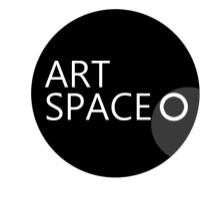 아트스페이스 오 회원가입 및 후원신청서회원 정보회원 정보회원 정보회원 정보이  름생년 월일주  소전  화e-mail희망하시는 회원종류 및 후원금(아트스페이스 오를 후원해 주셔서 진심으로 감사드립니다.)희망하시는 회원종류 및 후원금(아트스페이스 오를 후원해 주셔서 진심으로 감사드립니다.)희망하시는 회원종류 및 후원금(아트스페이스 오를 후원해 주셔서 진심으로 감사드립니다.)희망하시는 회원종류 및 후원금(아트스페이스 오를 후원해 주셔서 진심으로 감사드립니다.)작품기증작품기증작품기증작품기증후원금 보내실 은행정보 : 우리은행 1002-246-890596 김성래(크렌아트)                         아트스페이스 오 방문시 현금으로 후원금 납부 가능합니다.회원가입 및 후원금 신청서 보내실 곳 : idaviva@naver.com(우) 121-894 서울시 마포구 서교동 377-2번지 B01문의사항 연락처 : 070 – 7558 – 4994 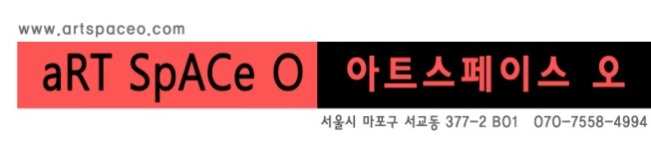 2014년       월       일            신청인                    (서명)후원금 보내실 은행정보 : 우리은행 1002-246-890596 김성래(크렌아트)                         아트스페이스 오 방문시 현금으로 후원금 납부 가능합니다.회원가입 및 후원금 신청서 보내실 곳 : idaviva@naver.com(우) 121-894 서울시 마포구 서교동 377-2번지 B01문의사항 연락처 : 070 – 7558 – 4994 2014년       월       일            신청인                    (서명)후원금 보내실 은행정보 : 우리은행 1002-246-890596 김성래(크렌아트)                         아트스페이스 오 방문시 현금으로 후원금 납부 가능합니다.회원가입 및 후원금 신청서 보내실 곳 : idaviva@naver.com(우) 121-894 서울시 마포구 서교동 377-2번지 B01문의사항 연락처 : 070 – 7558 – 4994 2014년       월       일            신청인                    (서명)후원금 보내실 은행정보 : 우리은행 1002-246-890596 김성래(크렌아트)                         아트스페이스 오 방문시 현금으로 후원금 납부 가능합니다.회원가입 및 후원금 신청서 보내실 곳 : idaviva@naver.com(우) 121-894 서울시 마포구 서교동 377-2번지 B01문의사항 연락처 : 070 – 7558 – 4994 2014년       월       일            신청인                    (서명)